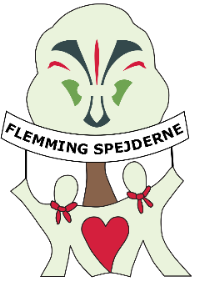 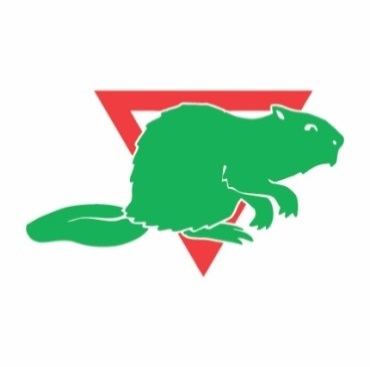 Program for Bæverne foråret 2020Husk altid at give børnene tøj på efter årstiden, så de kan være ude. Hvis dit barn ikke kommer, så kontakt en af lederne:Uffe Ross Pedersen	uffe@uffeross.dk	40 72 84 96Michael Petersen	agropetersen@gmail.com	25 13 37 71Trine Kruse Friis	trine@spejdernet.dk 	30 65 10 22Thomas Lenke	t.lenke@icloud.com	53 86 11 91Rikke Busk Jensen	bel-berte@hotmail.com	53 37 73 86Anna Bech	anna@mbamba.dk	51 33 58 32Mia Nielsen og Nora Slot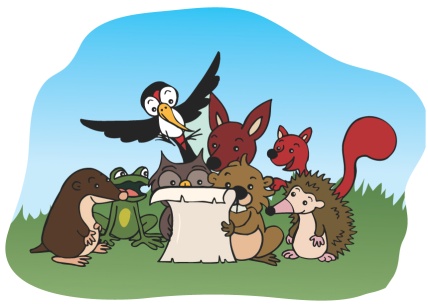 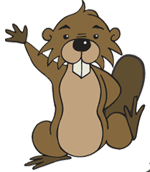 Sonja Madsen (Gå-Bus-Chaufør)Med Spejder HilsenBæverlederne	Forbehold for ændringer.Dato:Mandag 16:30-18:00Sted6. januarNytårshotdogSpejdergården13. januarStompSpejdergården20. januarUdelegSpejdergården27. januarStompSpejdergården3. februarLodseddelsalgSpejdergården17. februarSpejderløbSpejdergården24. februarGeneralforsamling (ekstra seddel)Spejdergården2. martsBål mødeSpejdergården9. martsKirkemøde (ekstra seddel)Hvirring Kirke16. martsKirkemøde (ekstra seddel)Hvirring Kirke23. martsBålSpejdergården30. martsGrøn mandag (ekstra seddel)Spejdergården18. aprilBæver-turnering (ekstra seddel)Spejdergården20. aprilMusik quizSpejdergården27. aprilLagkageløbSpejdergården2.-3. majWeekendtur (ekstra seddel)4. majHulebygFlemming Hytten5. majDyt Banko (ekstra seddel)Hvirring11. majBål-mødeFlemming Hytten18. majPølseløbFlemming Hytten25. majSkovtur til søenFlemming Hytten8. juniBesøg Bierne (ekstra seddel)Hvirring15. juniMærke Uddeling m.m.Spejdergården22. juniSommerafslutningSpejdergården4.-6. juli Bæversommerlejr Tudsdamhytten  (ekstra seddel)4.-6. juli Bæversommerlejr Tudsdamhytten  (ekstra seddel)4.-6. juli Bæversommerlejr Tudsdamhytten  (ekstra seddel)12. august1. møde efter sommerferienSpejdergården